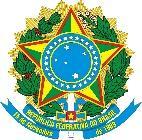 UNIVERSIDADE FEDERAL DO ESPÍRITO SANTOSolicitação conforme a Portaria nº 90, de 10 de fevereiro de 2020.Versão atualizada 06/03/2024 DADOS DO PROGRAMA E RECURSO  DADOS DO PROGRAMA E RECURSO  DADOS DO PROGRAMA E RECURSO  PROGRAMA DE PÓS-GRADUAÇÃO EM  XXXXXXPROGRAMA DE PÓS-GRADUAÇÃO EM  XXXXXXPROGRAMA DE PÓS-GRADUAÇÃO EM  XXXXXXE-mail atualizado do programa: E-mail atualizado do programa: E-mail atualizado do programa: RECURSO:  PROAP DO PROGRAMA (  )                     OUTRO RECURSO (   )   Informar o recurso:RECURSO:  PROAP DO PROGRAMA (  )                     OUTRO RECURSO (   )   Informar o recurso:RECURSO:  PROAP DO PROGRAMA (  )                     OUTRO RECURSO (   )   Informar o recurso:SOLICITAÇÃO DE PASSAGEM / DIÁRIASSOLICITAÇÃO DE PASSAGEM / DIÁRIASSOLICITAÇÃO DE PASSAGEM / DIÁRIASPASSAGEM AÉREA (  )       DIÁRIAS INTEGRAIS DA VIAGEM (   ) DIARIAS PARCIAIS: CONCERDER APENAS _____ DIÁRIAS (número inteiro)OBS: Casos as diárias sejam divididas para mais de um setor, favor informar o quantitativo de cada setor e o nome do setor:  PASSAGEM AÉREA (  )       DIÁRIAS INTEGRAIS DA VIAGEM (   ) DIARIAS PARCIAIS: CONCERDER APENAS _____ DIÁRIAS (número inteiro)OBS: Casos as diárias sejam divididas para mais de um setor, favor informar o quantitativo de cada setor e o nome do setor:  PASSAGEM AÉREA (  )       DIÁRIAS INTEGRAIS DA VIAGEM (   ) DIARIAS PARCIAIS: CONCERDER APENAS _____ DIÁRIAS (número inteiro)OBS: Casos as diárias sejam divididas para mais de um setor, favor informar o quantitativo de cada setor e o nome do setor:  DADOS DO PROPOSTO / BENEFICIADODADOS DO PROPOSTO / BENEFICIADODADOS DO PROPOSTO / BENEFICIADOVÍNCULO:   1 - DOCENTE UFES (   )2 - ALUNO UFES (apenas passagem) (   ) 3- CONVIDADOS: SERVIDORES DE OUTRAS INSTITUIÇÕES FEDERAIS (  )SERVIDOR ESTADUAL/MUNICIPAL/MILITAR (  )APOSENTADOS (  )CONVIDADO DA INICIATIVA PRIVADA (   )        CONVIDADO ESTRANGEIRO (   )VÍNCULO:   1 - DOCENTE UFES (   )2 - ALUNO UFES (apenas passagem) (   ) 3- CONVIDADOS: SERVIDORES DE OUTRAS INSTITUIÇÕES FEDERAIS (  )SERVIDOR ESTADUAL/MUNICIPAL/MILITAR (  )APOSENTADOS (  )CONVIDADO DA INICIATIVA PRIVADA (   )        CONVIDADO ESTRANGEIRO (   )VÍNCULO:   1 - DOCENTE UFES (   )2 - ALUNO UFES (apenas passagem) (   ) 3- CONVIDADOS: SERVIDORES DE OUTRAS INSTITUIÇÕES FEDERAIS (  )SERVIDOR ESTADUAL/MUNICIPAL/MILITAR (  )APOSENTADOS (  )CONVIDADO DA INICIATIVA PRIVADA (   )        CONVIDADO ESTRANGEIRO (   )NOME:                                                                                                   SEXO: F (  )   M(  )NOME:                                                                                                   SEXO: F (  )   M(  )NOME:                                                                                                   SEXO: F (  )   M(  )CPF:                                                                                                         RG:                    CPF:                                                                                                         RG:                    CPF:                                                                                                         RG:                    TELEFONE PESSOAL (com DDD):                                                        E-MAIL PESSOAL:TELEFONE PESSOAL (com DDD):                                                        E-MAIL PESSOAL:TELEFONE PESSOAL (com DDD):                                                        E-MAIL PESSOAL:DATA DE NASCIMENTO:                                                                      CARGO/FUNÇÃO:DATA DE NASCIMENTO:                                                                      CARGO/FUNÇÃO:DATA DE NASCIMENTO:                                                                      CARGO/FUNÇÃO:INSTITUIÇAO DE ORIGEM:  INSTITUIÇAO DE ORIGEM:  INSTITUIÇAO DE ORIGEM:  MATRÍCULA SIAPE (servidor):                                                             MATRÍCULA (aluno UFES):          MATRÍCULA SIAPE (servidor):                                                             MATRÍCULA (aluno UFES):          MATRÍCULA SIAPE (servidor):                                                             MATRÍCULA (aluno UFES):          PASSAPORTE: *para solicitações de eventos internacionais docente/aluno e convidados estrangeiros PASSAPORTE: *para solicitações de eventos internacionais docente/aluno e convidados estrangeiros PASSAPORTE: *para solicitações de eventos internacionais docente/aluno e convidados estrangeiros NOME DA MÃE (todos):NOME DA MÃE (todos):NOME DA MÃE (todos):4. DADOS BANCÁRIOS (apenas quando solicitar diárias)  * para solicitações de diárias, não pode ser banco digital, conta conjunta ou poupança exceto poupança da CEF  * Preenchimento incorreto dos dados bancários são de responsabilidade do solicitante.     4. DADOS BANCÁRIOS (apenas quando solicitar diárias)  * para solicitações de diárias, não pode ser banco digital, conta conjunta ou poupança exceto poupança da CEF  * Preenchimento incorreto dos dados bancários são de responsabilidade do solicitante.     4. DADOS BANCÁRIOS (apenas quando solicitar diárias)  * para solicitações de diárias, não pode ser banco digital, conta conjunta ou poupança exceto poupança da CEF  * Preenchimento incorreto dos dados bancários são de responsabilidade do solicitante.     (   ) BANCO DO BRASIL  Nº 001	(  ) BANESTES Nº 021	(  )  BRADESCO Nº 237	(  ) INTER Nº 077 (   ) CAIXA E. FEDERAL Nº 104  	(  ) SICOOB Nº 756	                 (  ) SANTANDER Nº 033	(  ) ITAÚ Nº 341OUTRO BANCO (NOME E NÚMERO):                                                                 (   ) BANCO DO BRASIL  Nº 001	(  ) BANESTES Nº 021	(  )  BRADESCO Nº 237	(  ) INTER Nº 077 (   ) CAIXA E. FEDERAL Nº 104  	(  ) SICOOB Nº 756	                 (  ) SANTANDER Nº 033	(  ) ITAÚ Nº 341OUTRO BANCO (NOME E NÚMERO):                                                                 (   ) BANCO DO BRASIL  Nº 001	(  ) BANESTES Nº 021	(  )  BRADESCO Nº 237	(  ) INTER Nº 077 (   ) CAIXA E. FEDERAL Nº 104  	(  ) SICOOB Nº 756	                 (  ) SANTANDER Nº 033	(  ) ITAÚ Nº 341OUTRO BANCO (NOME E NÚMERO):                                                                 AGÊNCIA:                                 CONTA CORRENTE:  AGÊNCIA:                                 CONTA CORRENTE:  AGÊNCIA:                                 CONTA CORRENTE:  5.  COMPROMISSO (informar apenas o período de participação)      * preenchimento obrigatório 5.  COMPROMISSO (informar apenas o período de participação)      * preenchimento obrigatório 5.  COMPROMISSO (informar apenas o período de participação)      * preenchimento obrigatório DATA (apenas o período de participação do compromisso: Início     /    / 20          e término    /  /20  HORA (apenas o período de participação do compromisso): Início                e término      DATA (apenas o período de participação do compromisso: Início     /    / 20          e término    /  /20  HORA (apenas o período de participação do compromisso): Início                e término      DATA (apenas o período de participação do compromisso: Início     /    / 20          e término    /  /20  HORA (apenas o período de participação do compromisso): Início                e término      NOME DO COMPROMISSO:LOCAL DO COMPROMISSO: ATIVIDADE A SER REALIZADA: OUTRAS INFORMAÇOES DO COMPROMISSO:NOME DO COMPROMISSO:LOCAL DO COMPROMISSO: ATIVIDADE A SER REALIZADA: OUTRAS INFORMAÇOES DO COMPROMISSO:NOME DO COMPROMISSO:LOCAL DO COMPROMISSO: ATIVIDADE A SER REALIZADA: OUTRAS INFORMAÇOES DO COMPROMISSO:6. DADOS DA VIAGEM 6. DADOS DA VIAGEM 6. DADOS DA VIAGEM ORIGEM DO DESLOCAMENTO (Município/Estado):                              DATA DA SAÍDA:            ORIGEM DO DESLOCAMENTO (Município/Estado):                              DATA DA SAÍDA:            ORIGEM DO DESLOCAMENTO (Município/Estado):                              DATA DA SAÍDA:            LOCAL DO COMPROMISSO (Município/Estado):                                   DATA DE RETORNO:LOCAL DO COMPROMISSO (Município/Estado):                                   DATA DE RETORNO:LOCAL DO COMPROMISSO (Município/Estado):                                   DATA DE RETORNO:TRANSPORTE:   AÉREO (  )        ÔNIBUS (  )       TREM (   )      VEÍCULO OFICIAL (  )    VEÍCULO PRÓPRIO (   )  Manifesto minha opção por viajar em veículo/condução de minha propriedade ou fretado de terceiros, conforme roteiro abaixo, por minha livre e espontânea vontade, objetivando comodidade, dispensando, assim, a passagem e/ou o veículo desta Instituição colocado à minha disposição. Assumo, pelo presente, total e integral responsabilidade por quaisquer ocorrências, acidentes de trânsito ou quaisquer outros, caso venham a acontecer no deslocamento informado, ficando a Universidade Federal do Espírito Santo totalmente isenta de quaisquer pagamentos, ônus ou responsabilidades por possíveis danos materiais durante a viagem. TRANSPORTE:   AÉREO (  )        ÔNIBUS (  )       TREM (   )      VEÍCULO OFICIAL (  )    VEÍCULO PRÓPRIO (   )  Manifesto minha opção por viajar em veículo/condução de minha propriedade ou fretado de terceiros, conforme roteiro abaixo, por minha livre e espontânea vontade, objetivando comodidade, dispensando, assim, a passagem e/ou o veículo desta Instituição colocado à minha disposição. Assumo, pelo presente, total e integral responsabilidade por quaisquer ocorrências, acidentes de trânsito ou quaisquer outros, caso venham a acontecer no deslocamento informado, ficando a Universidade Federal do Espírito Santo totalmente isenta de quaisquer pagamentos, ônus ou responsabilidades por possíveis danos materiais durante a viagem. TRANSPORTE:   AÉREO (  )        ÔNIBUS (  )       TREM (   )      VEÍCULO OFICIAL (  )    VEÍCULO PRÓPRIO (   )  Manifesto minha opção por viajar em veículo/condução de minha propriedade ou fretado de terceiros, conforme roteiro abaixo, por minha livre e espontânea vontade, objetivando comodidade, dispensando, assim, a passagem e/ou o veículo desta Instituição colocado à minha disposição. Assumo, pelo presente, total e integral responsabilidade por quaisquer ocorrências, acidentes de trânsito ou quaisquer outros, caso venham a acontecer no deslocamento informado, ficando a Universidade Federal do Espírito Santo totalmente isenta de quaisquer pagamentos, ônus ou responsabilidades por possíveis danos materiais durante a viagem. ATENÇÃO:   SE O DESTINO NÃO POSSUI AEROPORTO, ESPECIFIQUE O ROTEIRO DE VIAGEM AQUI: ATENÇÃO:   SE O DESTINO NÃO POSSUI AEROPORTO, ESPECIFIQUE O ROTEIRO DE VIAGEM AQUI: ATENÇÃO:   SE O DESTINO NÃO POSSUI AEROPORTO, ESPECIFIQUE O ROTEIRO DE VIAGEM AQUI: 7. SUGESTÃO DE VOO* a compra do bilhete, deverá ser realizada considerando o horário e o período da participação no evento, o tempo do translado e a otimização do trabalho. ATENÇÃO: Fica a cargo da Coordenação de Passagens a escolha do voo levando em consideração o princípio da economicidade.7. SUGESTÃO DE VOO* a compra do bilhete, deverá ser realizada considerando o horário e o período da participação no evento, o tempo do translado e a otimização do trabalho. ATENÇÃO: Fica a cargo da Coordenação de Passagens a escolha do voo levando em consideração o princípio da economicidade.7. SUGESTÃO DE VOO* a compra do bilhete, deverá ser realizada considerando o horário e o período da participação no evento, o tempo do translado e a otimização do trabalho. ATENÇÃO: Fica a cargo da Coordenação de Passagens a escolha do voo levando em consideração o princípio da economicidade.IDARETORNOTRECHO:CIDADE DE ORIGEM – CIDADE DE DESTINOCIDADE DE ORIGEM – CIDADE DE DESTINOCIA AÉREA:NÚMERO DO VOO:DATA E HORA PARTIDA:DATA E HORA CHEGADA:8. INFORMAÇÕES RELEVANTES* espaço reservado para informações extra a respeito da solicitação de passagens e diárias  8. INFORMAÇÕES RELEVANTES* espaço reservado para informações extra a respeito da solicitação de passagens e diárias  8. INFORMAÇÕES RELEVANTES* espaço reservado para informações extra a respeito da solicitação de passagens e diárias   9. BAGAGEM (apenas nos casos de solicitações de passagens aéreas) 9. BAGAGEM (apenas nos casos de solicitações de passagens aéreas) 9. BAGAGEM (apenas nos casos de solicitações de passagens aéreas)Para as solicitações de passagens aéreas, o solicitante terá direito a uma bagagem de 23KG a partir de 3 pernoites.( ) Sim, para solicitação de bagagem de 23KG .( )  Não necessito de bagagem de 23 KG.OBS: para solicitações com menos de 3 pernoites, o solicitante terá direito a uma bagagem de 10GK   Para as solicitações de passagens aéreas, o solicitante terá direito a uma bagagem de 23KG a partir de 3 pernoites.( ) Sim, para solicitação de bagagem de 23KG .( )  Não necessito de bagagem de 23 KG.OBS: para solicitações com menos de 3 pernoites, o solicitante terá direito a uma bagagem de 10GK   Para as solicitações de passagens aéreas, o solicitante terá direito a uma bagagem de 23KG a partir de 3 pernoites.( ) Sim, para solicitação de bagagem de 23KG .( )  Não necessito de bagagem de 23 KG.OBS: para solicitações com menos de 3 pernoites, o solicitante terá direito a uma bagagem de 10GK   10. JUSTIFICATIVAS* marcar quantas forem necessárias  10. JUSTIFICATIVAS* marcar quantas forem necessárias  10. JUSTIFICATIVAS* marcar quantas forem necessárias  (  ) VIAGEM URGENTE (menos de 25 dias para passagem e diária nacional e 35 dias para internacional)   (  ) COM MAIS DE 30 DIAS ACUMULADOS (total solicitado em 12 meses)(  ) VIAGEM NO FINAL DE SEMANA OU FERIADO (  ) ESPECIFICAÇÃO DO AEROPORTO (cidade com mais de um aeroporto) (  ) DESEMBARQUE COM MENOS DE 3 HORAS DO INÍCIO DO EVENTO(  ) GRUPO DE MAIS DE 5 PESSOASDESCREVA AQUI SUA(S) JUSTIFICATIVA(S) DAS OPÇÕES ACIMA: (  ) VIAGEM URGENTE (menos de 25 dias para passagem e diária nacional e 35 dias para internacional)   (  ) COM MAIS DE 30 DIAS ACUMULADOS (total solicitado em 12 meses)(  ) VIAGEM NO FINAL DE SEMANA OU FERIADO (  ) ESPECIFICAÇÃO DO AEROPORTO (cidade com mais de um aeroporto) (  ) DESEMBARQUE COM MENOS DE 3 HORAS DO INÍCIO DO EVENTO(  ) GRUPO DE MAIS DE 5 PESSOASDESCREVA AQUI SUA(S) JUSTIFICATIVA(S) DAS OPÇÕES ACIMA: (  ) VIAGEM URGENTE (menos de 25 dias para passagem e diária nacional e 35 dias para internacional)   (  ) COM MAIS DE 30 DIAS ACUMULADOS (total solicitado em 12 meses)(  ) VIAGEM NO FINAL DE SEMANA OU FERIADO (  ) ESPECIFICAÇÃO DO AEROPORTO (cidade com mais de um aeroporto) (  ) DESEMBARQUE COM MENOS DE 3 HORAS DO INÍCIO DO EVENTO(  ) GRUPO DE MAIS DE 5 PESSOASDESCREVA AQUI SUA(S) JUSTIFICATIVA(S) DAS OPÇÕES ACIMA: 11. TERMO DE COMPROMISSO 11. TERMO DE COMPROMISSO 11. TERMO DE COMPROMISSO Pelo presente, eu o(a) beneficiado(a), comprometo-me a:Restituir, em cinco dias contados a partir da data de retorno à UFES, as diárias recebidas em excesso;Restituir as passagens não utilizadas sem justificativa válida de acordo com norma prevista na Portaria UFES nº 90, de 10 de fevereiro de 2020, em cinco dias contados a partir da emissão da GRU (Guia de Recolhimento da União);Arcar com a multa imposta pelas empresas aéreas, quando descumprir os horários por elas estabelecidos, para chegada ao aeroporto;Encaminhar o canhoto das passagens utilizadas juntamente com a Prestação de Contas da Viagem (Relatório de Viagem e certificado do evento, se existir) no prazo de 5 (cinco) dias;Arcar com as despesas de alterações de horário de voo, quando não for de interesse da instituição.Pelo presente, eu o(a) beneficiado(a), comprometo-me a:Restituir, em cinco dias contados a partir da data de retorno à UFES, as diárias recebidas em excesso;Restituir as passagens não utilizadas sem justificativa válida de acordo com norma prevista na Portaria UFES nº 90, de 10 de fevereiro de 2020, em cinco dias contados a partir da emissão da GRU (Guia de Recolhimento da União);Arcar com a multa imposta pelas empresas aéreas, quando descumprir os horários por elas estabelecidos, para chegada ao aeroporto;Encaminhar o canhoto das passagens utilizadas juntamente com a Prestação de Contas da Viagem (Relatório de Viagem e certificado do evento, se existir) no prazo de 5 (cinco) dias;Arcar com as despesas de alterações de horário de voo, quando não for de interesse da instituição.Pelo presente, eu o(a) beneficiado(a), comprometo-me a:Restituir, em cinco dias contados a partir da data de retorno à UFES, as diárias recebidas em excesso;Restituir as passagens não utilizadas sem justificativa válida de acordo com norma prevista na Portaria UFES nº 90, de 10 de fevereiro de 2020, em cinco dias contados a partir da emissão da GRU (Guia de Recolhimento da União);Arcar com a multa imposta pelas empresas aéreas, quando descumprir os horários por elas estabelecidos, para chegada ao aeroporto;Encaminhar o canhoto das passagens utilizadas juntamente com a Prestação de Contas da Viagem (Relatório de Viagem e certificado do evento, se existir) no prazo de 5 (cinco) dias;Arcar com as despesas de alterações de horário de voo, quando não for de interesse da instituição.12. ASSINATURAS12. ASSINATURAS12. ASSINATURASAssinatura digital com senha eletrônica através do Protocolo Web - Lepisma do(a) Coordenador(a) do Programa de Pós-Graduação. Autorizando o uso da verba e anuindo a relevância do pedido na figura do representante legal do PPG, nos termos este formulárioAssinatura digital com senha eletrônica através do Protocolo Web - Lepisma do(a) Coordenador(a) do Programa de Pós-Graduação. Autorizando o uso da verba e anuindo a relevância do pedido na figura do representante legal do PPG, nos termos este formulárioAssinatura digital com senha eletrônica através do Protocolo Web - Lepisma do(a) Coordenador(a) do Programa de Pós-Graduação. Autorizando o uso da verba e anuindo a relevância do pedido na figura do representante legal do PPG, nos termos este formulárioAssinatura digital do solicitante beneficiado (proposto)Apresentando ciência dos compromissos estabelecidos com o PPG e dos termos deste formulário, bem como anuência com o Termo de compromissoAssinatura digital do solicitante beneficiado (proposto)Apresentando ciência dos compromissos estabelecidos com o PPG e dos termos deste formulário, bem como anuência com o Termo de compromissoAssinatura digital do solicitante beneficiado (proposto)Apresentando ciência dos compromissos estabelecidos com o PPG e dos termos deste formulário, bem como anuência com o Termo de compromisso